Mølleåens Golf Klub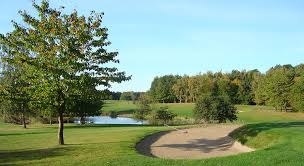 Tirsdag den. 7. Juli 2020Så spiller vi på Mølleåens Golf Klub, Rosenlundvej 3, 3540 Lynge, 3540 Lynge..(Tlf. 48 18 86 31).Start fra kl. 11:00 – Startliste vil blive offentliggjort senest 6. juli 2020.Vi spiller match over 9 huller i 3 – bolde. Alle spiller fra rødt teested. Vi spiller hul 1-9 som Mexican Scramble.Vi spiser sammen i klubhuset ca. kl. 14:30, Med efterfølgende præmie uddeling.NB! Max 21 deltagere. (Først til mølle!!)Pris kr. 300-Dette inkluderer greenfee for 9 huller og efterfølgende serveres 3 stk. smøre brød. Bindende tilmelding og betaling via bankindbetaling senest den 30. juni kl. 13.00til bankkonto: NORDEA reg. nr. 2253 konto nr. 0707 109149Husk at påføre navn samt medlemsnummer. Hvis I betaler for 2 personer, skal begge numre anføres.Startliste kommer på hjemmesiden senest d. 6. juli 2020Bestyrelsen